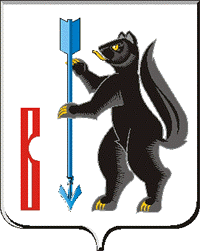 АДМИНИСТРАЦИЯГОРОДСКОГО ОКРУГА ВЕРХОТУРСКИЙП О С Т А Н О В Л Е Н И Еот 22.01.2021г. № 28г. ВерхотурьеОб утверждении и реализации Плана основных мероприятий городского округа Верхотурский в области гражданской обороны, предупреждению и ликвидации чрезвычайных ситуаций, обеспечения пожарной безопасности и безопасности людей на водных объектах на 2021 годВ соответствии с федеральными законами от 21 декабря 1994 года № 68-ФЗ «О защите населения и территорий от чрезвычайных ситуаций природного и техногенного характера» и от 12 февраля 1998 года № 28-ФЗ «О гражданской обороне», постановлениями Правительства Российской Федерации от 02.11.2000 № 841 «Об утверждении Положения о подготовке населения в области гражданской обороны», от 04.09.2003 № 547 «О подготовке населения в области защиты от чрезвычайных ситуаций природного и техногенного характера» и от 30.12.2003 № 794 «О единой государственной системе предупреждения и ликвидации чрезвычайных ситуаций», постановлением Правительства Свердловской области от 28.02.2005 № 139-ПП «О Свердловской областной подсистеме единой государственной системы предупреждения и ликвидации чрезвычайных ситуаций», во исполнение перечня поручений Губернатора Свердловской области от 23.04.2020 № 12-ЕК пп, а также в целях совершенствования подготовки органов управления, сил и средств Верхотурского районного звена территориальной подсистемы РСЧС в области гражданской обороны, защиты населения и территорий от чрезвычайных ситуаций природного и техногенного характера, обеспечения пожарной безопасности и безопасности людей на водных объектах, руководствуясь Уставом городского округа Верхотурский:1.Утвердить прилагаемый План основных мероприятий городского округа Верхотурский в области гражданской обороны, предупреждения и ликвидации чрезвычайных ситуаций, обеспечения пожарной безопасности и безопасности людей на водных объектах на 2021 год (далее – План).2.Начальнику отдела по делам ГО и ЧС Администрации городского округа Верхотурский Терехову С.И.:1) в срок до 31 января 2021 года согласовать План в установленном порядке с ГУ МЧС России по Свердловской области;2) обеспечить своевременное и качественное выполнение мероприятий Плана в установленные сроки;3) ежеквартально проводить анализ работы по выполнению Плана.3.Опубликовать настоящее распоряжение в информационном бюллетене «Верхотурская неделя» и разместить на официальном сайте городского округа Верхотурский.4.Контроль исполнения настоящего распоряжения оставляю за собой.И.о. Главы  городского округа Верхотурский		                            	                          Л.Ю. Литовских